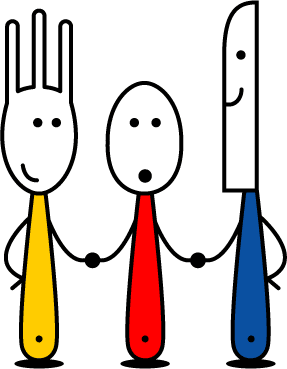 Menú elaborado y revisado por Maria Antònia Puigròs Riera (enfermera y dietista-nutricionista) y aprobado por la Consejería de salud.DÍA1º SEMANA2ª SEMANA3ª SEMANA4ª SEMANALUNESEspagueti con salsa de tomateBistec de ternera con lechuga y zanahoria ralladaManzanaPuré de puerrosCanelones de carne/(Infantil Albóndigas de pollo con patatas)PeraSopa de pollo con fideosEstofado de ternera con champiñones y cebolla.Plátano.Ensalada de patata, atún, lechuga, pimiento y maíz.Pollo rebozado con lechuga.Mandarinas/NaranjaMARTESLentejas con verduras.Hamburguesa con tomate aliñado.Fruta del tiempo.Fideuá.“Escaldums”PlátanoMacarrones con salsa de tomate y atúnTortilla francesa con lechuga y zanahoria ralladaPeraPuré de verdurasHamburguesa con tomate aliñado y aceitunasFlan caseroMIÉRCOLESCrema de calabaza.Pollo al horno con patatas.Naranjas/MandarinasGarbanzos con verdurasTortilla de champiñones.Láminas de manzana con miel.Pizza de jamón/(Infantil sopa)Croquetas con ensalada.Manzana“Arròs brut”Pollo al horno con lechuga.Plátano.JUEVESArroz caldosoFilete de halibut al horno con salsa de tomate.Natillas caseras.Sopa de pescadoSalchichas frescas con puré de patata.Mandarinas/NaranjasLentejas con verdurasAlbóndigas de pollo con salsa de tomate.Rodajas de naranja con miel.Tirabuzones a la boloñesa.Merluza al horno con lechuga y zanahoria rayada.Fruta del tiempo.VIERNESEnsalada de patata, atún, lechuga, pimiento y maíz.Huevos revueltos con champiñones.Plátano.Arroz de verduras.Merluza con salsa de tomate.Yogurt.Arroz con tomate.Filete de halibut al horno con verduras a la jardinera.Yogurt.Caldo de pescado con fideos.Tortilla de patata con tomate aliñado.Pera.